                                                                                                                                                              Приложение                                                                                                                                   к решению Думы города-курорта Кисловодска			                                                                                                   от «______»    _____________ 2021 г. №_____СХЕМА ОДНОМАНДАТНЫХ ИЗБИРАТЕЛЬНЫХ ОКРУГОВДЛЯ ПРОВЕДЕНИЯ ВЫБОРОВ ДЕПУТАТОВ ДУМЫ ГОРОДА-КУРОРТА КИСЛОВОДСКА*-При обозначении границ избирательного округа интервал домов указан либо по четной стороне, либо по нечетной стороне, если иное не предусмотрено прямо.В интервал попадают все дома (вместе со своими корпусами, строениями, домами, обозначения которых содержат буквенные модификаторы и (или) дробную черту), номера которых заключены между границами интервала, включая и сами эти границы (четные и (или) дробную черту, номера которых заключены между границами интервала, включая и сами эти границы (четные и (или) нечетные). 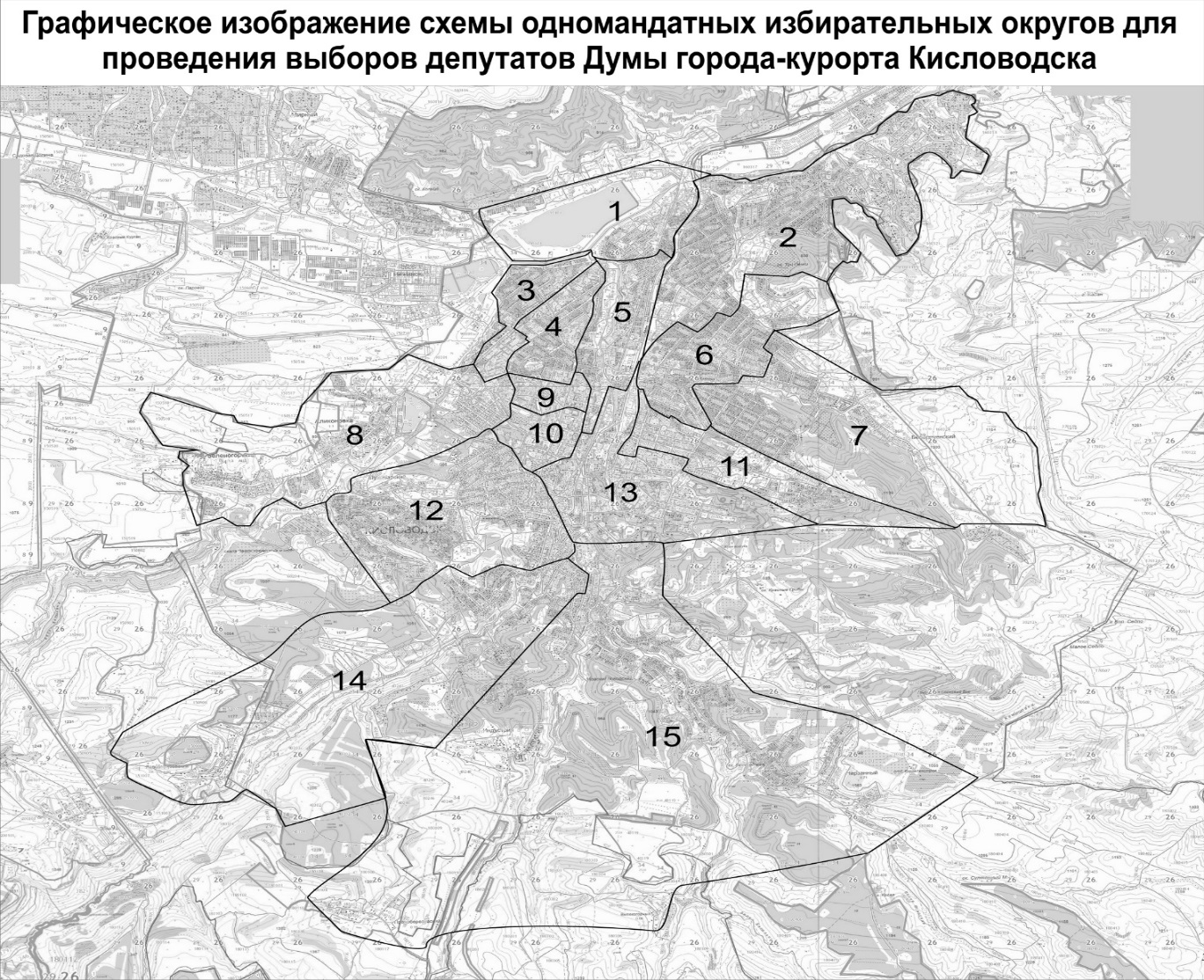 Председатель Думы города-курорта Кисловодска                                                                                  Л.Н. ВолошинаВизирует:Председатель территориальнойизбирательной комиссии города Кисловодска                                                                                               Т.А. Громовская№ одномандатного избирательного округаГраницы одномандатного избирательного округа*Число избирателей в одномандатном избирательном округе1проспект Победы с №82 до конца, с №129 до конца,  улицы: Артиллерийская, Главная  с  №123  до конца и с №70 до конца, Долгорукова,   Есенина,   Ессентукская, Западная четная сторона и с № 11 по 31, Кремушинская,  Крепостная, Маяковского, Окопная, Пешеходная, Подкумская, Промышленная, Редутная, Садовая, Седова, Стародубовская, Терская, Узбекистанская,     Чайковского, Шмидта, Щорса; переулки: Майский, Казачий с № 14 до конца и с № 9 до конца49362улицы: Белоглинская, Вишневая,  Дводненко с №1 по №25 и с№2  по  №8,  Железнодорожная, Калинина с №2 по №18 и с № 1 по №77, Киевская, Кооперативная, Короткая, Октябрьская №1, №3, и с №2 по №8, Пороховая, Прохладная, Рябиновая, Пушкина с №1 по №117 и с №2 по №70, Романенко  с  №13  по  №35,  с №41 до конца и с №50 до конца, Фоменко с 1  линии  по  6 линию, Фоменко нечетная сторона и с №78 до конца, Чапаева, Чехова, Школьная с №1 по №37 и с №6 по №26, Энгельса с №75 до конца, Юбилейная, проезд 1,2,3 Солнечныйпереулки: Горный, Пороховой, Чапаева, Пушкина, Калинина, Школьный, Дачный,СНТ: Белоглинка, Бештау, Вишенка, Восход, Заря, Зори Кавказа II, Калинка, Кисловодск, Колос, Крепость, Курортное, Молодость, Подкумок, Садовод, Тюльпан, Юбилейное.50083улицы: Азербайджанская с №1 по №23 и  с  №39  по  №49,  с №2 по №60, Белинского  с  №1  по №7 и №№2,4, Боргустанская с №46 до конца и с №47 до конца, Грозненская с № 2 по № 10, Дружбы, Жмакина  с  №№ 56, 58, 72 и до конца и с №37 до конца, Замковая,  Звездная, Кочубея, Красивая четная сторона и № 31 до конца, Ленинградская с №90 до конца, М.Расковой с №2 по №12 и №№1,3, Марцинкевича с №72 по №90 и с № 73 по № 85, Матросова, № №1, 3, 19, Мичурина,  Пионерская №1 и №12 по №20, Римгорская, У.Алиева № 50 и с №72 до конца и с №79 до конца.45784улицы: А.Губина с №55 по № 69 и №62, Аликоновская с №25 до конца; Белинского с №11 до конца и с №6 до конца, Боргустанская с №2 по №44 и с №1 по №45, Г.Медиков с №23 по №65 и с №52 по 78, Жмакина с №1 по №35 и с №22 по №54, Красивая с №1 по №29, Ленинградская с №21 по №49 и с №38 по №62, М.Расковой с №27 до конца и с №28 до конца, Марцинкевича с №2 по №56 и №70, и с №1 по №71, Матросова с №27 до конца и с №28 до конца, Одесская №№73,75,77, Островского №№ 34,36, Пионерская с №3 по №15 и с №23 до конца, с №34 до конца, Советская с №10 до конца и с №15 до конца, Станичная, У. Алиева с №2 по №48, с № 52 по №70 и с №3 по 57 и с №67 по №77; Челюскинцев, Черняховского, Форелевое хозяйство.переулки: Зашкольный, Ракитной горы, Кирпичный, Красивый, О.Кошевого48425проспект  Победы  с  №31  по №127 и с №8 по №80,улицы: А.Губина №№78, 80, Белорусская, Водопойная, Главная с №1 по №121 и с №2 по №68, Жмакина с №2 по №20, Западная с №33 по № 45, К.Либкнехта с №6 по №18, Куйбышева с №20 до конца и с №77 по №81, Ленинградская с №2 по №6, Московская с №19 до конца, Набережная , Нижне-Пограничная, Новая с №3 по №21,  Пограничная , Полтавская, Украинская, Менжинского,переулки:  Аллейный, Казачий с № 1 по № 7 и с № 2 по № 10,  Куйбышева.Зеркальный46056улицы: 8 Марта, Аджарская  нечетная сторона и с №24 до конца, Анджиевского, Белореченская, Вашкевича №1 и с №2 по №10, Восточная, Гоголя, Дводненко с № 10 до конца и с №27 до конца, Зеленая, Калинина  с № 79  по  №  135  и  с №20 по №66, Кисловодская №№ 1, 1а и №2, Коммунальная, Октябрьская с №12 до конца и с №9 до конца,  Орджоникидзе, Орлиная, Осипенко с №2 по №12, Пушкина с №119 до конца и с №72 до конца, Романенко с №2 по №48 и с №1 по №11, №39, Свердлова четная сторона и с № 3 до конца,  Седлогорская с №1 по №67 и с №2 по №102, Тимирязева с №1 по №5 и №2,№4, Толстого, Фоменко с №2 по №76, Хасановская, Целинная с №1 по №21 и с №4 по №26, Школьная с №39 по №97 и с №28 до конца,Энгельса с №1 по №73 и с №2 по №84, переулки: Седлогорский, Энгельса, Родниковский, Сенной, Мартовский с №11 по №15, Хасановский.территория психиатрической больницы.СНТ: Березка, Горка, Ручеек.48817улицы: Аджарская  с №2 по №14а, Вашкевича  с  №5  до конца и с №12 до конца, Веселая, Виноградная, Гайдара, Дальневосточная, Железноводская, Калинина  с  № 137  до  конца  и  с №70 до конца, Кисловодская с №5 до конца и с №6 до конца, Котовского, Красногвардейская, Минеральная, Пятигорская, Революции, Садово-виноградная, Седлогорская с №69 до конца и с №106 до конца, Тимирязева с  № 6  до конца и с №7 до конца, Целинная с  №23  до  конца  и  с  №28  до  конца,  Школьная  с № 99 до конца, Щербакова, переулки: Мартовский с №1 по №9, с №17 до конца и четная сторона, Конечный.поселок Белореченский,СНТ: Нарзан49398улицы: 40 лет Октября с  №28  до  конца и с №25 до конца, Азербайджанская с №62 до конца, №27  и  с  №51  до конца,  Апанасенко,  Грозненская с №31 до конца, Крайнего, Ленинградская  с  №67  до  конца,   Марцинкевича №122, Некрасова  с  №14  до  конца,  Огородная, Озерная №28 и № 53 (общежитие), Островского  с  №39  до  конца  и  с  №60  до конца, Павших Героев,  Парковая, Партизанская, Севастопольская, Ставропольская, Титова, проезд Цандера с №11 по №15.переулок Физкультурный.поселки: Аликоновка, Зеленогорский, Дом подстанции, территория медико-санитарной части УФСБ России по СК г.Кисловодска.46419улицы: А.Губина №21, №31,  №37,  №39,  №47,  №51 и с №28 по №60, Аликоновская с №24 до конца, Г.Медиков  с  №16  по  №22,  №50  и с №9  по  №17,  Западный тупик, Куйбышева с №53 по №59,  Ленинградская  с №22 по № 26, с №64 по №68 и с №51 по №61, Марцинкевича №87 и с №92 по №96а, Некрасова №№9, 9а, Новая №25, 37 и  с №18 по № 22, Одесская с №51 по №59  и с №60 до конца, Островского с №3 по  №17, с  №21 по №33,и  с  №2  по  №22, №26 и с №50 по №58, Советская №3, №5 и №8, проезд Цандера №1, с № 2 по №12,переулок Одесский.479510улицы: 40 лет Октября с № 2 по №26 и с №1а по №17, А.Губина с №7 по №19 и с №2 по №26,  Г.Медиков с  №1  по  №7  и  с №2 по №14, Гастелло с №2 по №8 и с №1 по №11, Горького четная сторона и с №11 до конца, К.Либкнехта с №11  до конца и с №22 по №30, № 34а, Крупской с №2 по №22 и с №1 по №5, Куйбышева с №1 по №35, Кутузова с №2 по №22 и с №1 по №17, Линейная с №2 по №28 и с №1 по №25, Одесская  с №3 по №25 и с №2 по №40, Озерная № 4 и с №1 по №43, Р.Люксембург №40 и №№ 63, 65, Толбухинапроезд Цандера с №3 по №9.419511улицы: Велинградская – нечетная сторона, Войкова, Декабристов, Делегатская, Дзержинского с №43 по №49, Добролюбова, Жуковского, Кирова с №28 до конца, №33 и с №43 до конца, Клары Цеткин с №33 до конца и с №36 до конца, Клубная, Коллективная, Нелюбина, Овражная, Осипенко – нечетная сторона и с №14 до конца, Пархоменко, Свердлова № 1, Территориальная, Широкая переулки: Краснофлотский, Шевченко, Транспортный.СНТ: Солнышко420312улицы: Авиации   с  №12   до конца и   с №7 до конца, Бассейная, Гастелло с №10 до конца и с №13 до конца, Закурганная, Зеленогорская, Кавалерийская,   Кавказская, Крупской с №24 до конца и с №7 до конца, Курганная, Кутузова с  №24  до конца  и  с  №19  до  конца,  Линейная  с №30 до конца и с №27 до конца, Луначарского, Пугачева,  Р.Люксембург  с №1 по №59, Рубина, Тебердинская, Тельмана с №22 до конца и  с №31 по №83, Учительская, Чкалова  с  №17  по  №47, Эльбрусская,  переулки: Буачидзе, Зенитный – четная сторона, Кутузова, Зеленогорский,поселок Луначарский.территории городской больницы, детской больницы,  инфекционной больницы, родильного дома.СНТ: Автомобилист, Весна 88, Дружба, Зеленогорское, Зори Кавказа, Красивый курган, Пищевик, Проектировщик, Сокол.442713проспекты:  Победы  с №3 по №21, Ленина, Мира с №2 по №6ж,  Первомайский, улицы: Авиации с №1 по №5 и с №2 по №10, А.Солженицына (переулок Бородинский), А. Реброва (Коминтерна), Б. Хмельницкого, Бульвар Курортный, Велинградская – четная сторона, Вокзальная, Володарского, Герцена, Горького с №1 по №7, Дзержинского с №23 по №39 и с №2 по № 42, Еськова, Желябова, Интернациональная, К.Либкнехта   с №1  по №5, К.Маркса, К.Цеткин с №8 по №30 и с №1 по №29, Кирова с №2 по №8, с №5 по №31 и №37, Красноармейская с №2 по №4 и с №1  по  №5а, Крутая дорога, Куйбышева с №2 по №18, Московская с №1 по №17 и четная сторона, Р.Люксембург  с  №2  по   №30,   С.Перовской, Стопани, Тельмана с №3 по №27 и с №4 по №20, Тюленева,  Урицкого, Чкалова  с №49 до конца и с №12 до конца, Шаляпина, Шаумяна с №14 до конца и с №15 до конца, переулки: Яновского, Речной.территория противотуберкулезного диспансера.419914проспект Мира с №8 по №10, улицы: Артема с  №32  до  конца  и  с №33 до конца, Березовская, Ермолова –  четная  сторона  и  с №9  до конца, Кабардинская с №20 до конца и с №41 до конца, Катыхина, Красноармейская с №6 до конца и с №7 до конца, Крылова, Ксении Ге, Кубанская, Леваневского, Ломоносова, Подгорная с №4 по №48, Полевая, Суворова,  Фрунзе, Чернышевского, Чкалова с №2 по №10 и с №1 по №13, Шаумяна с №1 по №13 и с №2 по №10, переулки: Бабушкина, Зенитный – нечетная сторона, Менделеева, Почтовый, Саперный, Солнечный, Спокойный – нечетная сторона и с №8 до конца, Степной, Южный поселок Левоберезовский.территория кожвендиспансераСНТ: Восход, Рябинушка, Строитель, Сосновый бор, Энергетик, Ягодка.464515проспект Мира №№ 5, 19, 22, улицы: Артема с №2 по №30 и с №1 по №29, Верхнепрудная, Гагарина,Гора Пикет, Грибоедова, Громова,  Донская,  Ермолова с №1 по №7, Кабардинская с №2 по №18 и с №1 по №39, Кольцова, Лермонтова, Ольховская, Подгорная  нечетная сторона и с  №50  до конца, Профинтерна – четная сторона и с №11 по №29, Прудная, Пчелиная, Резервуарная, Черкасская, Ярошенко переулки: Пикетный, Крестьянский, Разина, Штукатурный, Строительный, Черкасский. Узкий,  Крепостной,  Парковый  пешеход,  Дарьяльский,  Спокойный   с  №2  по №6.поселки: Высокогорный, Индустрия, Нарзанный, Новокисловодский, Правоберезовский.СНТ: Ветеран, За рулем, Зорька, Икарус, Красная звезда, Обувщик, Огонек, Садовая балка, Эльбрус, Яблонька.4787